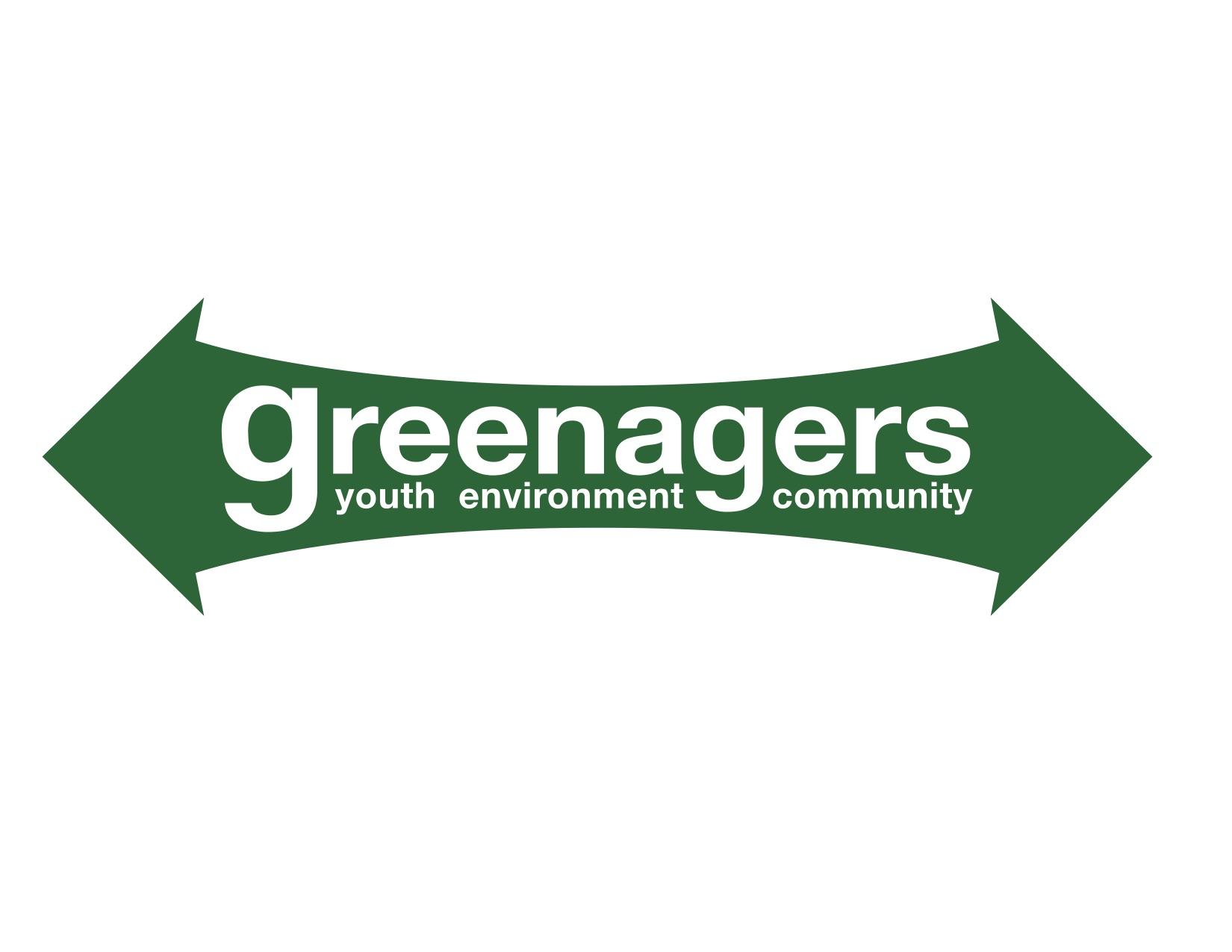 Climate Action ScheduleMount EverettWinter 2018Week 2 (Feb 5-7)How animals survive during the winter months/how changing weather patterns affect their resting cyclesMonday- Wildlife tracking with EliaWednesday- Intro to our wildlife tracking journals/service learning projectWeek 3 (Feb 12-14)What can we create using the resources winter gives us?Monday- Arbor project Wednesday- Bread/butter makingWeek 4 (Feb 26-28)Monday- Finish working on projectWednesday-Project work/hike Week 5 (Mar 5-7)What have we learned? Let’s celebrate!Monday- Presentations/hikeWednesday- Maple syrup farm celebration day